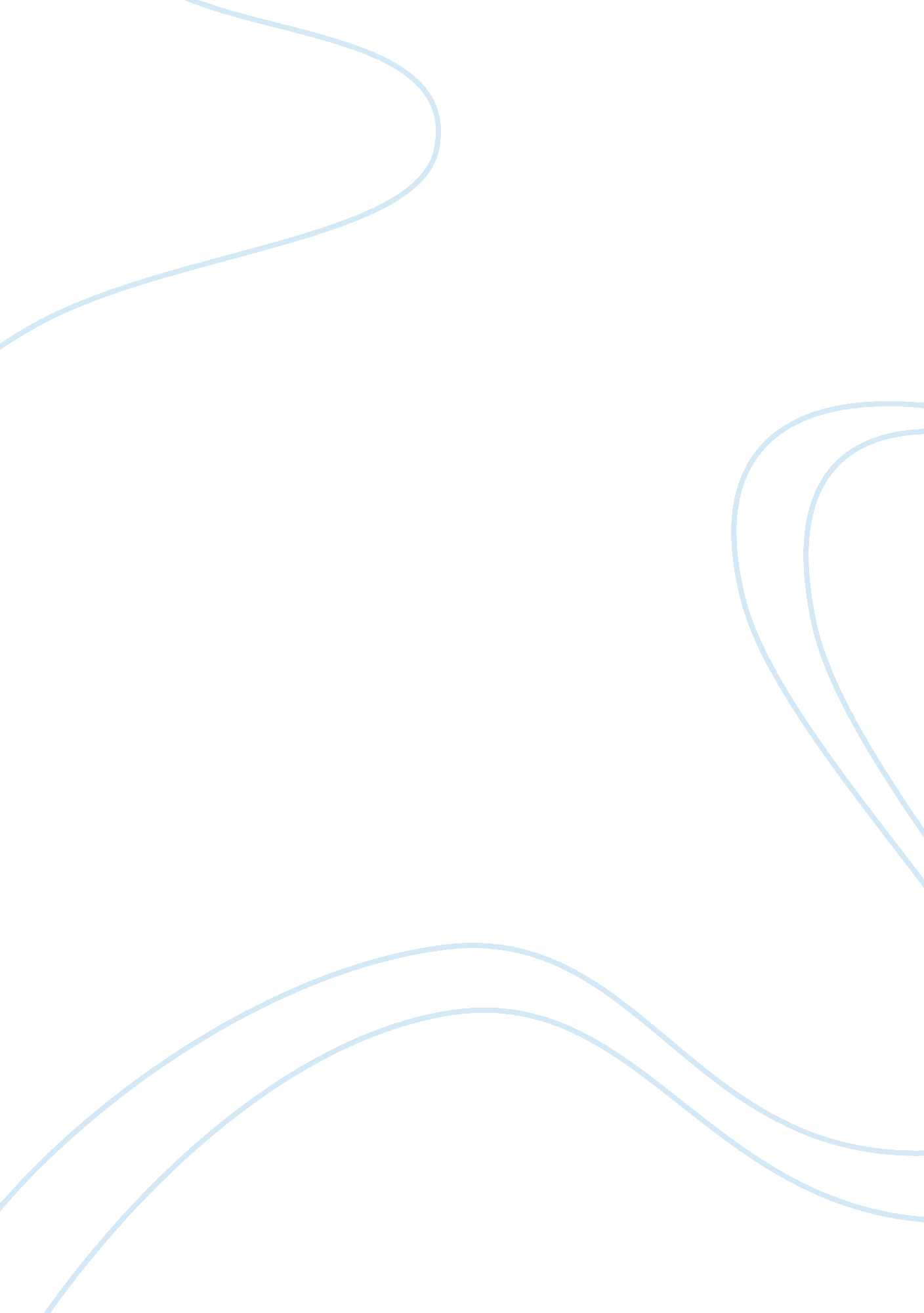 The kostelic familyFamily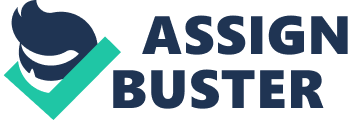 When it was dark Ivica and Janica were training on the stadium stands running up and down the stairs. ==> Ante said that the exercises were meant to reduce their fear, which was crucial to their futurecareerin sports. ==> Ante said to their friend when the children were young. “ If they let me work man, if they just let me work, I’m telling you I will make them into Olympic champions. ” ==> Ante went round telling everybody how skilful and fast Ivica was. => Ante was hired as a coach at Zagreb ski club in the eighties, but was soon kicked out for training his child more than everybody else. He was then appointed the fitness coach. ==> When Ante start his new job he said to kostelic “ Look Ivo, I came here to create world champions. ” The board of Zagreb didn’t believe Ivica and Janica would be a world champions. ==> Kosteli rose the quality of dry practices quickly and amazed the board with his famous concept of winning withouttechnology. Ante amazed the board with his concept of winning without tech. He claimed he didn’t need walkie-talkie, or poles, or drills. He had it all in his head. ==> Kostelic soon expanded the number ofsnowpractices from one hundred to one hundred fifty or even one hundred sixty. He did this because he wanted Ivica to do as much training as possible but for the others they got too tired too quickly. So every year he had to fight against the parents because they tried to get him fired at the end of every contesting season. => The children were made to work harder then ever. Sometimes Ante would even make one of them dig a hole in the snow and put their“ hot” head in it for a few seconds. ==> Ante coached his own son Ivica and left Janica on the side to watch and play. “ What are you going to do with the girl? ” Drinkovic asked Kostelic once. “ She’ll be a ballerina or a tennis player. ”“ Are you out of your mind? Don’t you see her motor abilities? ”“ But I don’t have enoughmoneyfor two kids…” 